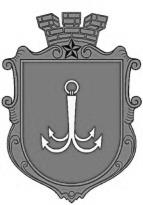                                           ОДЕСЬКА МІСЬКА РАДАПОСТІЙНА КОМІСІЯ З ПИТАНЬ КУЛЬТУРИ, ТУРИЗМУ І МІЖНАРОДНИХ ВІДНОСИН ________________№_________________на №______________від______________ПОРЯДОК  ДЕННИЙзасідання комісії23.04.2024 р.                 14-45                   307 каб.Розгляд проекту рішення «Про перейменування (найменування) об’єктів топоніміки на території міста Одеси».пл. Думська, 1, м. Одеса, 65026, Україна